………………………. canlının yapı ve görev bakımından tüm özelliklerini taşıyan en küçük yapı birimidir. Ömrünü tamamlamış uzay araçları, ……………………………….. neden olurlar.Bir cismin üzerine birden fazla kuvvet etki ediyor ve cisim, sabit süratli hareket ediyor ya da duruyorsa ............................... kuvvetler etkisindedir.Dünya’nın, bize ve tüm varlıklara uyguladığı  kuvvete …………………….. kuvveti denir.Güneş sistemini de içinde bulunduran galaksi........................................ Galaksisi’dir.Yumurta ve sperm ............................. bölünme sonucu oluşur.Yayların esneklik özelliğinden yararlanılarak yapılmış …………………..sayesinde ağırlık ölçülür.  Kütle ve ağırlık kavramları, birbirinden farklı kavramlar olmasına karşın çoğu zaman birbiriyle karıştırılır. Aşağıda verilen kavram haritasına kütleye ait 3 adet özelliği yazınız.( 2x3=6p)
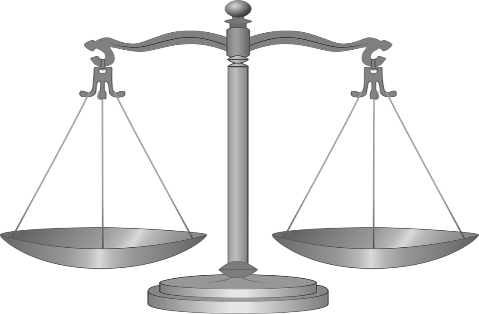 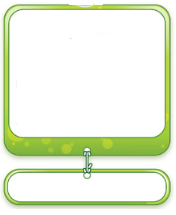 Aşağıda X, Y ve Z yıldızlarının sıcaklıkları verilmiştir.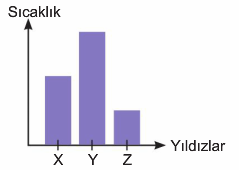 Buna göre X, Y ve Z yıldızlarının sıcaklıkları aşağıdaki 
seçeneklerin hangisinde doğru gösterilmiştir?(5p)Aşağıdaki olaylardan hangisi günlük yaşamda kinetik enerjinin sürtünme kuvveti etkisi ile ısı enerjisine dönüştüğüne örnek olarak verilmez?https://www.sorubak.com Yanan bir lambanın dışının sıcak olmasıUzun yoldan gelmiş arabanın tekerleğinin sıcak olmasıEllerimizi birbirine sürttüğümüzde elimizin ısınmasıSilgi ile defteri sildiğimizde silginin ısınması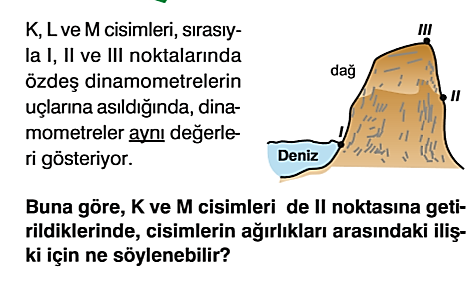 Umut, 10 kg lık  çantasının ağırlığını bir dinamometre yardımıyla sırasıyla I, II ve III numaralı noktalarda ölçüyor. Buna göre I, II ve III numaralı noktalarda dinamometrenin gösterdiği değerlerin küçükten büyüğe doğru sıralanışı nasıldır ?III < I  < II  I < II < III II < I  < IIIIII < II < Ihttps://www.sorubak.com Aşağıda verilen  şekilde  boş  bırakılan  yere   aşağıdakilerden   hangisi   yazılmalıdır? (5p)EnerjiKütleAğırlıkTeraziAşağıdaki özelliklerden hangisi ağırlığa ait değildir? Dinamometre ile ölçülür.  Birimi N’dır.  Bulunduğu konuma göre değişmez.  Kütleye etki eden yer çekimi kuvvetidir.Aşağıdaki tabloda verilen bilgilerin hangi bölünme çeşidine ait olduğunu “X” işareti ile belirtiniz.(10p)“Bir yayı sıkıştırdığımızda elimize bir kuvvet uyguladığını hissederiz. Aynı şekilde yayı serbest bıraktığımızda da elimizi iten bir kuvvet hissederiz.” 
Yukarıda anlatılan bu durum aşağıdakilerden hangisinin olduğunu gösterir?(5p)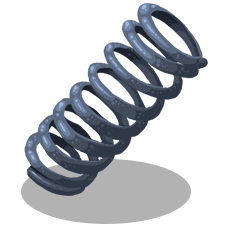 Yayın kinetik enerjiye sahip olduğu. Yayın çekim potansiyel enerjisine sahip olduğunu.Yayın esneklik potansiyel enerjisine sahip olduğu. Yayın süratinden dolayı sahip olduğu enerji.
Tabloda bir canlıya ait birimler örnekleri ile verilmiştir. Bu örnekler en temel birimden karmaşığa doğru sıralanırsa aşağıdakilerden hangisi elde edilir?A) V, III, II, I, IV 		B) I, III, II, V, IV C) V, IV, III, II, I 		D) I, II, III, V, IVAşağıda verilen durumların hangisinde fiziksel anlamda iş yapılmıştır?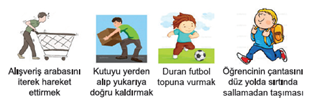 1234BAŞARILAR…..Adı:………….…….. ORTAOKULUEĞİTİM ÖĞRETİM YILI FEN BİLİMLERİ7.SINIFLAR I. DÖNEM II. SINAV SORULARINotSoyadı:………….…….. ORTAOKULUEĞİTİM ÖĞRETİM YILI FEN BİLİMLERİ7.SINIFLAR I. DÖNEM II. SINAV SORULARINotSınıf:             No:………….…….. ORTAOKULUEĞİTİM ÖĞRETİM YILI FEN BİLİMLERİ7.SINIFLAR I. DÖNEM II. SINAV SORULARINotAşağıdaki sözcükleri, aşağıdaki cümlelerde yer alan boşluklara uygun gelecek şekilde yazarak cümleyi tamamlayınız? (2x7=14p)Aşağıdaki ifadelerin altına uygun olan kavramı yazınız(3x5=15p)Kinetik EnerjiKütleAğırlıkEşit Kollu TeraziPotansiyel enerjiİşAşağıda verilen ifadeleri doğru şekilde eşleştiriniz. (3x5=15p)XYZA)SarıKırmızıMaviB)KırmızıSarıMaviC) SarıMaviKırmızıD) KırmızıMaviSarıÖZELLİKLERMitozMayozTür içinde çeşitlilik sağlarVücut hücrelerinde görülür.İki aşamada gerçekleşirSonucunda iki hücre oluşur.Bölünme sonucunda kromozom sayısı değişir.YapılarÖrneklerISistemDolaşım SistemiIIOrganKalpIIIDokuKanIVOrganizmaİnsanVHücreAkyuvar